                      INDICAÇÃO N° 2227/2017                       Assunto: Solicita com urgência a implantação de lombada na Rua Dr. José Pedro Consenza, Vila Cruzeiro. Conforme especifica.                                     Senhor Presidente:Esta solicitação se faz necessária pois moradores procuraram este gabinete para solicitar a implantação de lombada com as devidas sinalizações, devido aos motoristas que abusam da velocidade, principalmente os de ônibus que com suas imprudências colocam em risco as vidas dos moradores e dos usuários da via, uma vez que não se tem nenhum redutor de velocidade na aludida rua. (Fotos Anexas)                                   INDICO, ao Senhor Prefeito Municipal, nos termos do Regimento Interno desta Casa de Leis, se digne determinar ao setor competente da Administração que providencie em caráter de urgência a implantação de lombada na Rua Dr. José Pedro Consenza, Vila Cruzeiro.SALA DAS SESSÕES, 26 de setembro de 2017JOSÉ ROBERTO FEITOSAVereador: DEM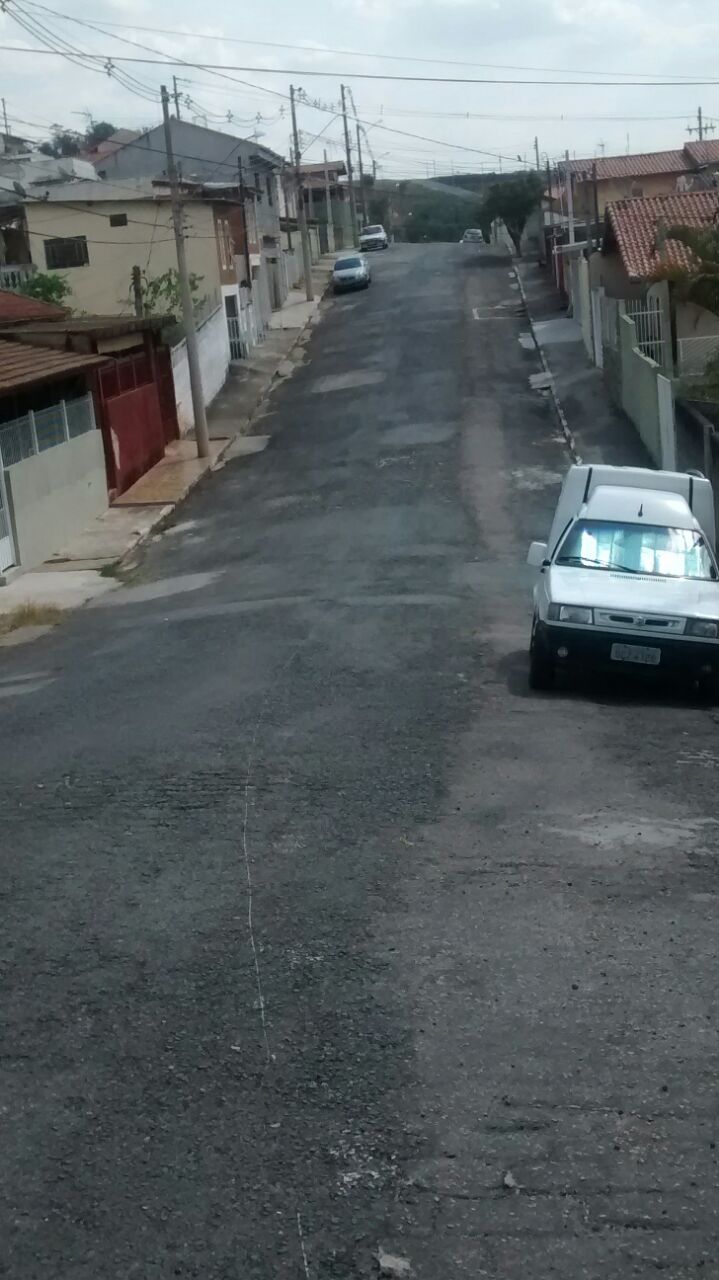 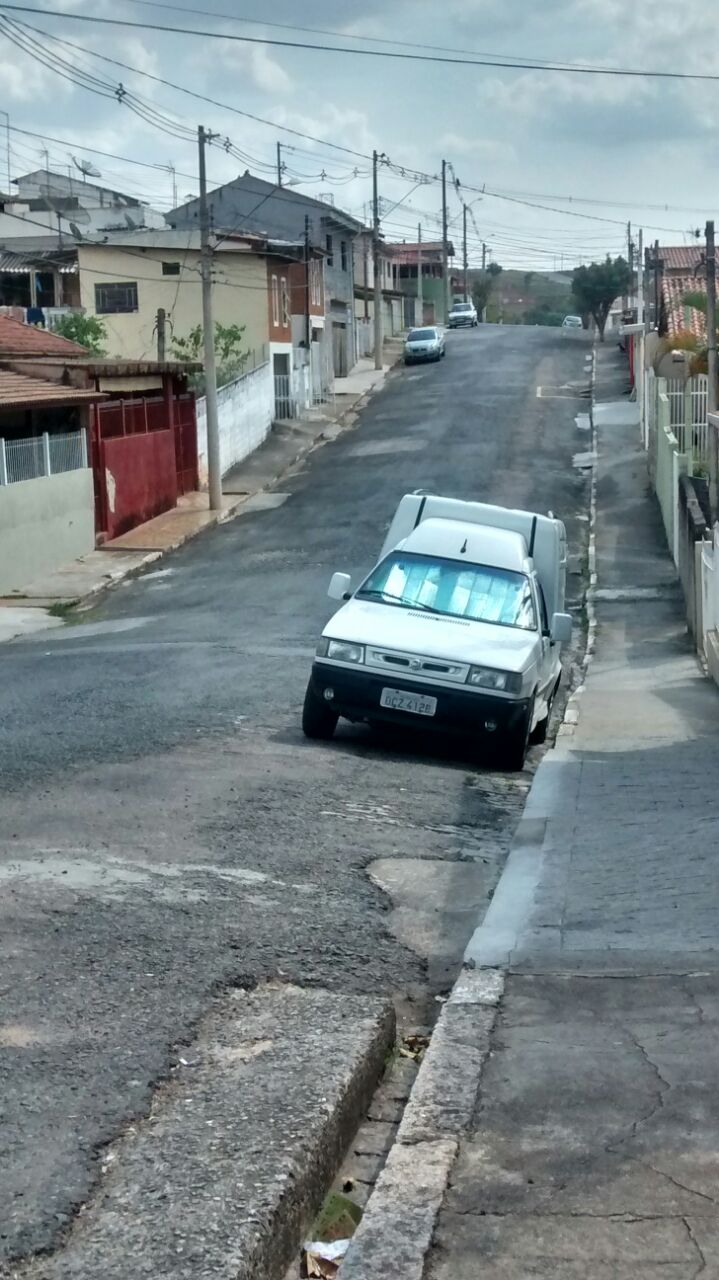 